Inschrijving mindfulness (privé) training via werkgever.Vul alle gegevens samen met uw werkgever in en stuur dit formulier door de werkgever ondertekend retour naar bovenstaand adres of mail het naar: tomaello@me.comDeelnemer Mindfulness:O Dhr.   O Mevr.Voorletters en Roepnaam:Achternaam:Adres:Postcode / Plaats:Telefoon:E-mail:O Groepstraining  O Privé training   Startdatum: _________  Prijs Excl. Btw € __________Werkgever:Bedrijfsnaam:Contact persoon werkgever:Adres vermeld op factuur:Postcode / Plaats vermeld op factuur:Inkoopnummer dat op factuur vermeld dient te worden:E-mail adres waarna de factuur kan worden verzonden:Handtekening werkgever: _________________________________    d.d: ___________Het cursus bedrag dient voor aanvang van de eerste training te zijn bijgeschreven op ING: NL41 INGB 0004 5814 65 t.n.v. Centre for conscious creation.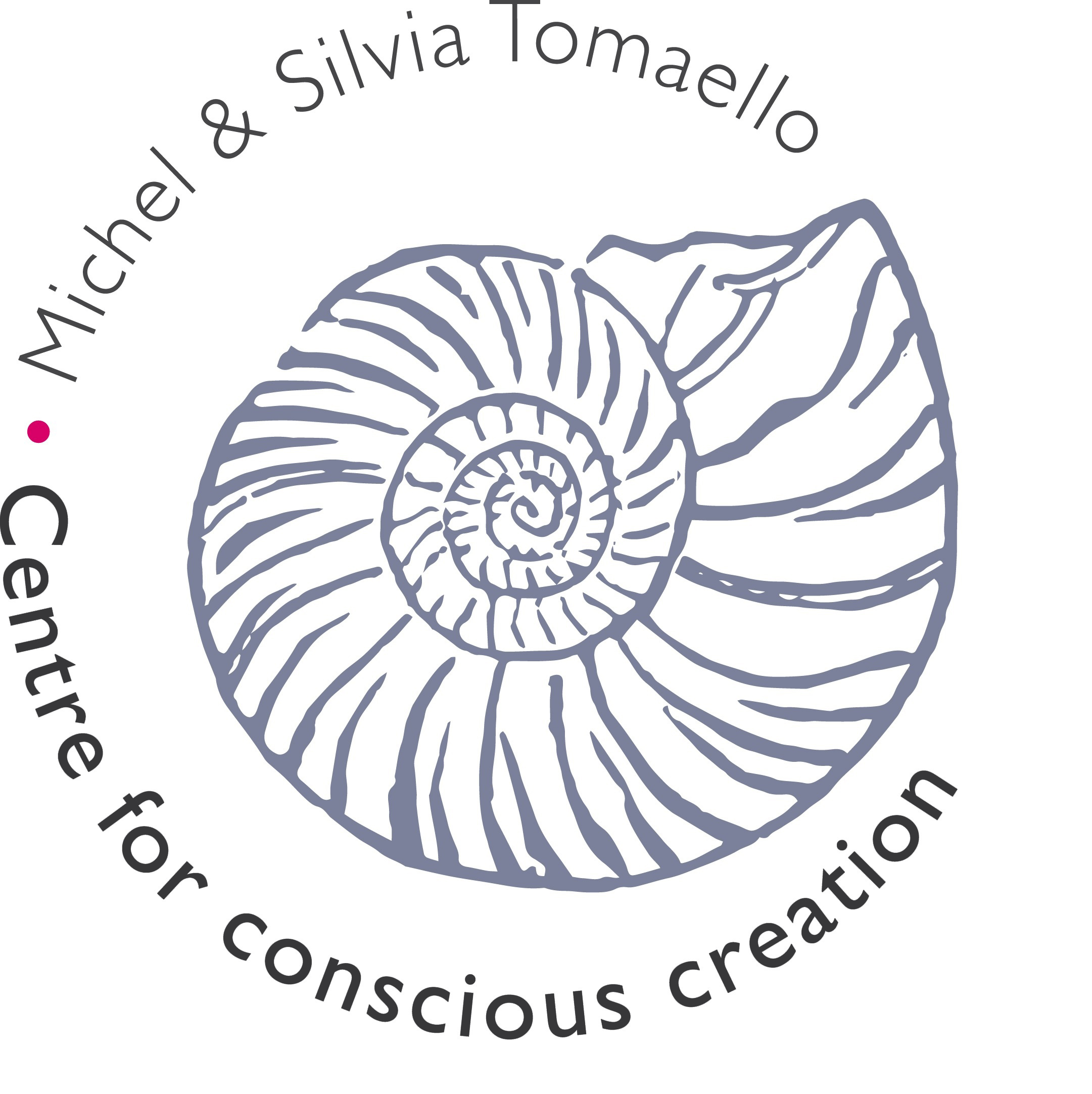 Centre for conscious creationBuizengat 103134 AG  VlaardingenK.v.k: 71827781Btwnr: NL 8588.64.939.B01ING: NL41 INGB 0004 5814 65T.n.v. Centre for conscious creationE-mail: tomaello@me.comwww.cfcc.nu 